Fig. 2. Genetic risks for schizophrenia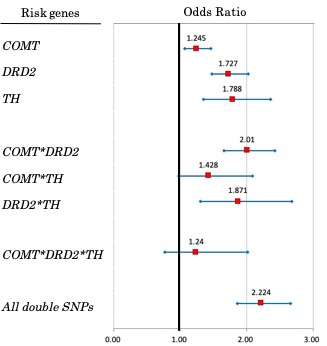 